施設台帳（特別養護老人ホーム）記入例　　　　　　　　　　　施設台帳（特別養護老人ホーム）	名称名称（施設写真・カラー）ＴＥＬＴＥＬ（施設写真・カラー）ＦＡＸＦＡＸ（施設写真・カラー）携帯ＴＥＬ携帯ＴＥＬ施設長(氏名)施設長(氏名)施設長(氏名)（施設写真・カラー）携帯ＴＥＬ携帯ＴＥＬ連絡担当(氏名)連絡担当(氏名)連絡担当(氏名)（施設写真・カラー）緊急時メール緊急時メール○○＠○○○○○○＠○○○○○○＠○○○○（施設写真・カラー）住所住所（施設写真・カラー）開設年月日開設年月日平成　年　月　日平成　年　月　日平成　年　月　日（施設写真・カラー）敷地面積敷地面積○○㎡○○㎡○○㎡（施設写真・カラー）建物面積建物面積○○㎡○○㎡○○㎡（施設写真・カラー）構造構造（施設までの地図・距離）併設定員　人短期　人（施設までの地図・距離）併設　人　人（施設までの地図・距離）併設（施設までの地図・距離）居室居室○人部屋（床数）、個室（床数）○人部屋（床数）、個室（床数）○人部屋（床数）、個室（床数）（施設までの地図・距離）被災時の出勤可能職員数予測（2018年月日現在）被災時の出勤可能職員数予測（2018年月日現在）被災時の出勤可能職員数予測（2018年月日現在）被災時の出勤可能職員数予測（2018年月日現在）被災時の出勤可能職員数予測（2018年月日現在）（施設までの地図・距離）　総数○人（常勤○人、ﾊﾟｰﾄ等○人）　徒歩○分以内 ○人（常勤○人、ﾊﾟｰﾄ等○人）　総数○人（常勤○人、ﾊﾟｰﾄ等○人）　徒歩○分以内 ○人（常勤○人、ﾊﾟｰﾄ等○人）　総数○人（常勤○人、ﾊﾟｰﾄ等○人）　徒歩○分以内 ○人（常勤○人、ﾊﾟｰﾄ等○人）　総数○人（常勤○人、ﾊﾟｰﾄ等○人）　徒歩○分以内 ○人（常勤○人、ﾊﾟｰﾄ等○人）　総数○人（常勤○人、ﾊﾟｰﾄ等○人）　徒歩○分以内 ○人（常勤○人、ﾊﾟｰﾄ等○人）（施設までの地図・距離）最寄りの避難場所及び距離最寄りの避難場所及び距離最寄りの避難場所及び距離最寄りの避難場所及び距離最寄りの避難場所及び距離（施設までの地図・距離）（場所）・（ｍ）（場所）・（ｍ）（場所）・（ｍ）（場所）・（ｍ）（場所）・（ｍ）（施設までの地図・距離）【施設長コメント】【施設長コメント】【施設長コメント】【施設長コメント】【施設長コメント】【施設長コメント】河川氾濫や津波災害について河川氾濫や津波災害について河川氾濫や津波災害について河川氾濫や津波災害について河川氾濫や津波災害について河川氾濫や津波災害について台風災害について台風災害について台風災害について台風災害について台風災害について台風災害について地震災害について地震災害について地震災害について地震災害について地震災害について地震災害について施設長が気にかけていること施設長が気にかけていること施設長が気にかけていること施設長が気にかけていること施設長が気にかけていること施設長が気にかけていること名称名称特別養護老人ホーム 大野見荘特別養護老人ホーム 大野見荘特別養護老人ホーム 大野見荘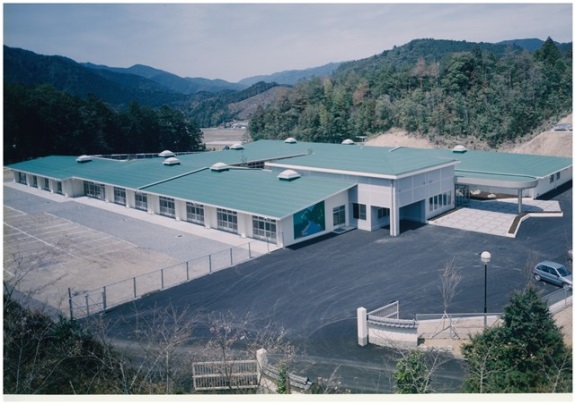 ＴＥＬＴＥＬ0889-57-21380889-57-21380889-57-2138ＦＡＸＦＡＸ0889-57-27350889-57-27350889-57-2735携帯ＴＥＬ携帯ＴＥＬ施設長(豊島) 施設長(豊島) 施設長(豊島) 携帯ＴＥＬ携帯ＴＥＬ事務長(古谷) 事務長(古谷) 事務長(古谷) 緊急時メール緊急時メール○○＠○○○○○○＠○○○○○○＠○○○○住所住所高岡郡中土佐町大野見吉野118番地高岡郡中土佐町大野見吉野118番地高岡郡中土佐町大野見吉野118番地開設年月日開設年月日平成5年4月1日平成5年4月1日平成5年4月1日敷地面積敷地面積11,061㎡11,061㎡11,061㎡建物面積建物面積2,580.15㎡2,580.15㎡2,580.15㎡構造構造鉄筋コンクリート平屋建て鉄筋コンクリート平屋建て鉄筋コンクリート平屋建て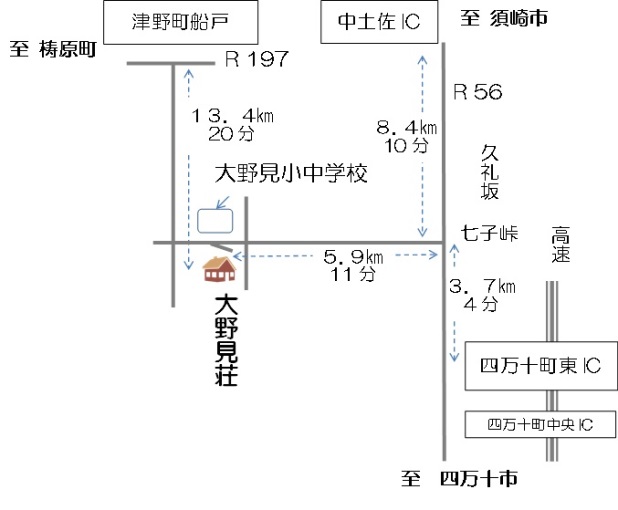 併設定員50人短期10人併設デイ10人併設居室居室4人部屋10、2人部屋5、個室104人部屋10、2人部屋5、個室104人部屋10、2人部屋5、個室10被災時の出勤可能職員数予測（2018年9月1日）被災時の出勤可能職員数予測（2018年9月1日）被災時の出勤可能職員数予測（2018年9月1日）被災時の出勤可能職員数予測（2018年9月1日）被災時の出勤可能職員数予測（2018年9月1日）　総数48人（常勤37人、ﾊﾟｰﾄ等11人）　徒歩40分以内 10人（常勤６人、ﾊﾟｰﾄ等4人）　総数48人（常勤37人、ﾊﾟｰﾄ等11人）　徒歩40分以内 10人（常勤６人、ﾊﾟｰﾄ等4人）　総数48人（常勤37人、ﾊﾟｰﾄ等11人）　徒歩40分以内 10人（常勤６人、ﾊﾟｰﾄ等4人）　総数48人（常勤37人、ﾊﾟｰﾄ等11人）　徒歩40分以内 10人（常勤６人、ﾊﾟｰﾄ等4人）　総数48人（常勤37人、ﾊﾟｰﾄ等11人）　徒歩40分以内 10人（常勤６人、ﾊﾟｰﾄ等4人）最寄りの避難場所及び距離最寄りの避難場所及び距離最寄りの避難場所及び距離最寄りの避難場所及び距離最寄りの避難場所及び距離大野見青年の家・350ｍ大野見青年の家・350ｍ大野見青年の家・350ｍ大野見青年の家・350ｍ大野見青年の家・350ｍ【施設長コメント】【施設長コメント】【施設長コメント】【施設長コメント】【施設長コメント】【施設長コメント】【施設長コメント】河川氾濫や津波災害について　大野見荘は標高291mの台地地形に在りすぐ下を流れる四万十川からは15m以上の高台にあるため心配はない。河川氾濫や津波災害について　大野見荘は標高291mの台地地形に在りすぐ下を流れる四万十川からは15m以上の高台にあるため心配はない。河川氾濫や津波災害について　大野見荘は標高291mの台地地形に在りすぐ下を流れる四万十川からは15m以上の高台にあるため心配はない。河川氾濫や津波災害について　大野見荘は標高291mの台地地形に在りすぐ下を流れる四万十川からは15m以上の高台にあるため心配はない。河川氾濫や津波災害について　大野見荘は標高291mの台地地形に在りすぐ下を流れる四万十川からは15m以上の高台にあるため心配はない。河川氾濫や津波災害について　大野見荘は標高291mの台地地形に在りすぐ下を流れる四万十川からは15m以上の高台にあるため心配はない。河川氾濫や津波災害について　大野見荘は標高291mの台地地形に在りすぐ下を流れる四万十川からは15m以上の高台にあるため心配はない。台風災害について　台風による災害については、旧大野見村の村史では古くは多くの被害があったことが記録されているが、近年の被害は記録されてない。この大野見荘は施設の立地場所や構造などから台風による被害はそれほど心配しなくていいのではないかと思っている。台風災害について　台風による災害については、旧大野見村の村史では古くは多くの被害があったことが記録されているが、近年の被害は記録されてない。この大野見荘は施設の立地場所や構造などから台風による被害はそれほど心配しなくていいのではないかと思っている。台風災害について　台風による災害については、旧大野見村の村史では古くは多くの被害があったことが記録されているが、近年の被害は記録されてない。この大野見荘は施設の立地場所や構造などから台風による被害はそれほど心配しなくていいのではないかと思っている。台風災害について　台風による災害については、旧大野見村の村史では古くは多くの被害があったことが記録されているが、近年の被害は記録されてない。この大野見荘は施設の立地場所や構造などから台風による被害はそれほど心配しなくていいのではないかと思っている。台風災害について　台風による災害については、旧大野見村の村史では古くは多くの被害があったことが記録されているが、近年の被害は記録されてない。この大野見荘は施設の立地場所や構造などから台風による被害はそれほど心配しなくていいのではないかと思っている。台風災害について　台風による災害については、旧大野見村の村史では古くは多くの被害があったことが記録されているが、近年の被害は記録されてない。この大野見荘は施設の立地場所や構造などから台風による被害はそれほど心配しなくていいのではないかと思っている。台風災害について　台風による災害については、旧大野見村の村史では古くは多くの被害があったことが記録されているが、近年の被害は記録されてない。この大野見荘は施設の立地場所や構造などから台風による被害はそれほど心配しなくていいのではないかと思っている。地震災害について　旧大野見村の村史によると、地震では元禄15年(1702年)は被害甚大、宝永4年(1707年)は県内の海浜部は大潮が12回襲い被害甚大、大野見村も大被害を受け、安政元年(1854年)の大地震では大野見村も大被害を受けるとあるが、いずれも詳細な記録はない。昭和21年(1946年)の南海地震では、大激震に襲われ大野見村では山崩れ、崖崩れが多く発生し交通寸断との記録がある。この大野見荘は施設の地盤は堅牢で施設建設時には、それほど深くまで基礎掘削を行わずに堅牢な岩盤に至ったとの記録があり、立地場所全体の山塊地盤が動かない限り心配はないと思っている。地震災害について　旧大野見村の村史によると、地震では元禄15年(1702年)は被害甚大、宝永4年(1707年)は県内の海浜部は大潮が12回襲い被害甚大、大野見村も大被害を受け、安政元年(1854年)の大地震では大野見村も大被害を受けるとあるが、いずれも詳細な記録はない。昭和21年(1946年)の南海地震では、大激震に襲われ大野見村では山崩れ、崖崩れが多く発生し交通寸断との記録がある。この大野見荘は施設の地盤は堅牢で施設建設時には、それほど深くまで基礎掘削を行わずに堅牢な岩盤に至ったとの記録があり、立地場所全体の山塊地盤が動かない限り心配はないと思っている。地震災害について　旧大野見村の村史によると、地震では元禄15年(1702年)は被害甚大、宝永4年(1707年)は県内の海浜部は大潮が12回襲い被害甚大、大野見村も大被害を受け、安政元年(1854年)の大地震では大野見村も大被害を受けるとあるが、いずれも詳細な記録はない。昭和21年(1946年)の南海地震では、大激震に襲われ大野見村では山崩れ、崖崩れが多く発生し交通寸断との記録がある。この大野見荘は施設の地盤は堅牢で施設建設時には、それほど深くまで基礎掘削を行わずに堅牢な岩盤に至ったとの記録があり、立地場所全体の山塊地盤が動かない限り心配はないと思っている。地震災害について　旧大野見村の村史によると、地震では元禄15年(1702年)は被害甚大、宝永4年(1707年)は県内の海浜部は大潮が12回襲い被害甚大、大野見村も大被害を受け、安政元年(1854年)の大地震では大野見村も大被害を受けるとあるが、いずれも詳細な記録はない。昭和21年(1946年)の南海地震では、大激震に襲われ大野見村では山崩れ、崖崩れが多く発生し交通寸断との記録がある。この大野見荘は施設の地盤は堅牢で施設建設時には、それほど深くまで基礎掘削を行わずに堅牢な岩盤に至ったとの記録があり、立地場所全体の山塊地盤が動かない限り心配はないと思っている。地震災害について　旧大野見村の村史によると、地震では元禄15年(1702年)は被害甚大、宝永4年(1707年)は県内の海浜部は大潮が12回襲い被害甚大、大野見村も大被害を受け、安政元年(1854年)の大地震では大野見村も大被害を受けるとあるが、いずれも詳細な記録はない。昭和21年(1946年)の南海地震では、大激震に襲われ大野見村では山崩れ、崖崩れが多く発生し交通寸断との記録がある。この大野見荘は施設の地盤は堅牢で施設建設時には、それほど深くまで基礎掘削を行わずに堅牢な岩盤に至ったとの記録があり、立地場所全体の山塊地盤が動かない限り心配はないと思っている。地震災害について　旧大野見村の村史によると、地震では元禄15年(1702年)は被害甚大、宝永4年(1707年)は県内の海浜部は大潮が12回襲い被害甚大、大野見村も大被害を受け、安政元年(1854年)の大地震では大野見村も大被害を受けるとあるが、いずれも詳細な記録はない。昭和21年(1946年)の南海地震では、大激震に襲われ大野見村では山崩れ、崖崩れが多く発生し交通寸断との記録がある。この大野見荘は施設の地盤は堅牢で施設建設時には、それほど深くまで基礎掘削を行わずに堅牢な岩盤に至ったとの記録があり、立地場所全体の山塊地盤が動かない限り心配はないと思っている。地震災害について　旧大野見村の村史によると、地震では元禄15年(1702年)は被害甚大、宝永4年(1707年)は県内の海浜部は大潮が12回襲い被害甚大、大野見村も大被害を受け、安政元年(1854年)の大地震では大野見村も大被害を受けるとあるが、いずれも詳細な記録はない。昭和21年(1946年)の南海地震では、大激震に襲われ大野見村では山崩れ、崖崩れが多く発生し交通寸断との記録がある。この大野見荘は施設の地盤は堅牢で施設建設時には、それほど深くまで基礎掘削を行わずに堅牢な岩盤に至ったとの記録があり、立地場所全体の山塊地盤が動かない限り心配はないと思っている。施設長が気にかけていること『大野見地域への進入道路の崩落等』による通行止めです。施設については心配することはほとんどないが、大野見地域への進入のための主な道路は全て山腹を縫っており崩落の危険が多分にある。崩落による地域の孤立化が何日続くのかが問題であり、そのための非常食や水、熱源エネルギーの確保など備蓄が問題になっている。地域の孤立化に伴い高齢の地域住民が食べ物などを求めて大野見荘に多く来ることは容易に予測できるが、施設の構造からみてそれ程多くの備蓄場所は確保できないため、近くの旧役場庁舎などの利用も町当局に相談、検討しなくてはならないと考えている。施設長が気にかけていること『大野見地域への進入道路の崩落等』による通行止めです。施設については心配することはほとんどないが、大野見地域への進入のための主な道路は全て山腹を縫っており崩落の危険が多分にある。崩落による地域の孤立化が何日続くのかが問題であり、そのための非常食や水、熱源エネルギーの確保など備蓄が問題になっている。地域の孤立化に伴い高齢の地域住民が食べ物などを求めて大野見荘に多く来ることは容易に予測できるが、施設の構造からみてそれ程多くの備蓄場所は確保できないため、近くの旧役場庁舎などの利用も町当局に相談、検討しなくてはならないと考えている。施設長が気にかけていること『大野見地域への進入道路の崩落等』による通行止めです。施設については心配することはほとんどないが、大野見地域への進入のための主な道路は全て山腹を縫っており崩落の危険が多分にある。崩落による地域の孤立化が何日続くのかが問題であり、そのための非常食や水、熱源エネルギーの確保など備蓄が問題になっている。地域の孤立化に伴い高齢の地域住民が食べ物などを求めて大野見荘に多く来ることは容易に予測できるが、施設の構造からみてそれ程多くの備蓄場所は確保できないため、近くの旧役場庁舎などの利用も町当局に相談、検討しなくてはならないと考えている。施設長が気にかけていること『大野見地域への進入道路の崩落等』による通行止めです。施設については心配することはほとんどないが、大野見地域への進入のための主な道路は全て山腹を縫っており崩落の危険が多分にある。崩落による地域の孤立化が何日続くのかが問題であり、そのための非常食や水、熱源エネルギーの確保など備蓄が問題になっている。地域の孤立化に伴い高齢の地域住民が食べ物などを求めて大野見荘に多く来ることは容易に予測できるが、施設の構造からみてそれ程多くの備蓄場所は確保できないため、近くの旧役場庁舎などの利用も町当局に相談、検討しなくてはならないと考えている。施設長が気にかけていること『大野見地域への進入道路の崩落等』による通行止めです。施設については心配することはほとんどないが、大野見地域への進入のための主な道路は全て山腹を縫っており崩落の危険が多分にある。崩落による地域の孤立化が何日続くのかが問題であり、そのための非常食や水、熱源エネルギーの確保など備蓄が問題になっている。地域の孤立化に伴い高齢の地域住民が食べ物などを求めて大野見荘に多く来ることは容易に予測できるが、施設の構造からみてそれ程多くの備蓄場所は確保できないため、近くの旧役場庁舎などの利用も町当局に相談、検討しなくてはならないと考えている。施設長が気にかけていること『大野見地域への進入道路の崩落等』による通行止めです。施設については心配することはほとんどないが、大野見地域への進入のための主な道路は全て山腹を縫っており崩落の危険が多分にある。崩落による地域の孤立化が何日続くのかが問題であり、そのための非常食や水、熱源エネルギーの確保など備蓄が問題になっている。地域の孤立化に伴い高齢の地域住民が食べ物などを求めて大野見荘に多く来ることは容易に予測できるが、施設の構造からみてそれ程多くの備蓄場所は確保できないため、近くの旧役場庁舎などの利用も町当局に相談、検討しなくてはならないと考えている。施設長が気にかけていること『大野見地域への進入道路の崩落等』による通行止めです。施設については心配することはほとんどないが、大野見地域への進入のための主な道路は全て山腹を縫っており崩落の危険が多分にある。崩落による地域の孤立化が何日続くのかが問題であり、そのための非常食や水、熱源エネルギーの確保など備蓄が問題になっている。地域の孤立化に伴い高齢の地域住民が食べ物などを求めて大野見荘に多く来ることは容易に予測できるが、施設の構造からみてそれ程多くの備蓄場所は確保できないため、近くの旧役場庁舎などの利用も町当局に相談、検討しなくてはならないと考えている。